ПОСТАНОВЛЕНИЕ                                                                        КАРАР      № 1                                                                                                                            15 января 2019г.                  Об утверждении плана по   противодействию   коррупции вБольшеметескинском сельском поселении Тюлячинского муниципального района РТ на 2019 год. 	Во исполнение Закона Республики Татарстан от 04.05.2006 №  34-ЗРТ  "О противодействии коррупции в Республике Татарстан", постановления Кабинета Министров Республики Татарстан от 19.07.2014 года №512 «Об утверждении государственной программы «Реализация антикоррупционной политики Республики Татарстан на 2015-2021 годы» (в редакции постановления от 10.09.2018), муниципальной программы «Реализация  антикоррупционной политики в Тюлячинском муниципальном районе Республики Татарстан на 2015-2021 годы» от 27 ноября 2014 года № 545 (в редакции постановлений от 30.12.2015 № 632; от 23.05.2016 № 497; от 28.08.2018 № 562; от 12.11.2018 № 716)ПОСТАНОВЛЯЮ:	1.Утвердить план по противодействию коррупции в  Большеметескинском сельском поселении Тюлячинского муниципального района РТ на 2019 год (приложение №1).	2.Контроль за исполнением настоящего постановления оставляю за собой.                                                                                                      М.А. Валиуллин                                                                                                                           Утвержденопостановлением ГлавыБольшеметескинского сельского поселенияТюлячинского муниципального районаот «15» января 2019 г. № 1План по противодействию коррупции в Большеметескинском сельском поселении Тюлячинского муниципального района РТ на 2019 годРЕСПУБЛИКА ТАТАРСТАН                             ГЛАВА БОЛЬШЕМЕТЕСКИНСКОГОСЕЛЬСКОГОПОСЕЛЕНИЯТЮЛЯЧИНСКОГОМУНИЦИПАЛЬНОГО РАЙОНАул. Ф.Хусни, 56 А, село  БольшиеМетески,422082тел.: (884360) 54-4-40 (факс)E-mail: Bmts.Tul @tatar.ruОКПО 94318062    ОГРН 1021607156780                                      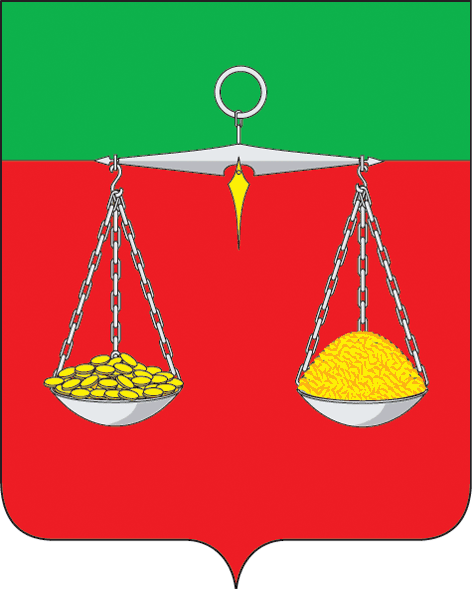 ТАТАРСТАН РЕСПУБЛИКАСЫ                                ТЕЛӘЧЕ МУНИЦИПАЛЬ РАЙОНЫ ОЛЫ МӘТӘСКӘАВЫЛ ҖИРЛЕГЕ БАШЛЫГЫ Ф.Хөсни урамы, 56 А, Олы Мәтәскә авылы,                                                                                                 422082тел.: (884360) 54 -4-40 (факс)      E-mail: Bmts.Tul @tatar.ruИНН/КПП  1619000590/161901001№ п/пНаименование мероприятияСрок исполненияИсполнители1Разработка нормативных правовых актов и внесение изменений в нормативные правовые акты сельского поселения о противодействии коррупции, во исполнение федерального и республиканского законодательства и на основе обобщения практики применения действующих антикоррупционных нормв течение годаСовет сельского поселения2Размещение в соответствии с законодательством на сайте сельского поселения Тюлячинского муниципального района сведения о доходах, расходах, имуществе и обязательствах имущественного характера муниципальных служащих согласно правилам, установленным законодательствоммай 2019 годаСовет сельского поселения3Рассмотрение на заседаниях деятельности органов местного самоуправления по реализации антикоррупционных мер на территории сельских поселений Тюлячинского муниципального района и оценке их эффективностив течение годаСовет сельского поселения4Разработка опросных листов, проведение опроса населения в целях выявления коррупционных факторов и реализуемых антикоррупционных мер среди местного населения. Использование полученных результатов для выработки превентивных мер в рамках противодействия коррупциив течение годаСовет сельского поселения5Осуществление работы по формированию у служащих и работников муниципальных организаций, находящихся на территории сельского поселения отрицательного отношения к коррупции с привлечением к данной работе общественных советов, общественных объединений, участвующих в противодействии коррупции и других институтов гражданского обществав течение годаСовет сельского поселения6Осуществление комплекса организационных, разъяснительных и иных мер по соблюдению муниципальными служащими ограничений, запретов, а также по исполнению обязанностей, установленных в целях противодействия коррупции, в том числе ограничений, касающихся дарения и получения подарковв течение годаСовет сельского поселения7Организация наполнения раздела «Противодействие коррупции» официального сайта сельского поселения муниципального района в течение годаСовет сельского поселения8Доведение до СМИ информации о мерах, принимаемых сельским поселением Тюлячинского муниципального района Республики Татарстан по противодействию коррупциив течение годаСовет сельского поселения9Оформление и поддержание в актуальном состоянии специальных информационных стендов и иных форм представления информации антикоррупционного содержанияв течение годаСовет сельского поселения10Ведение мониторинга обращений граждан сельского поселения о проявлениях коррупции в сфере образования и здравоохраненияв течение годаСовет сельского поселения11Участие в районных мероприятиях антикоррупционной направленности, заседаниях комиссии по координации работы по противодействию коррупции в Тюлячинском муниципальном районе Республики Татарстанпо плануГлава сельского поселения, муниципальные служащие12Направление проектов и нормативных правовых актов на антикоррупционную экспертизув течение годаСовет сельского поселения, Исполнительный комитет13Своевременное предоставление актов реагирования, поступающих от правоохранительных и контрольно-надзорных органов в Исполнительный комитет районав течение годаГлава сельскогопоселения